MotionTa krafttag mot våld i nära relationer: inför HuskurageIngen ska behöva vara rädd för att utsättas för våld. Våld i nära relationer är ett samhällsproblem som i störst utsträckning drabbar kvinnor, kvinnor i alla samhällsklasser och med alla bakgrunder. Även barn kan utsättas för och tvingas bevittna våld. Vi måste agera på många fronter för att förhindra alla former av våld. Borås Stad har bedrivit ett viktigt våldspreventivt arbete som kallas En kommun fri från våld och som nu ska implementeras i kommunens olika verksamheter. Som ett komplement till detta arbete vill Vänsterpartiet se att konceptet Huskurage införs i Borås allmännyttiga bostadsbolag. Relationsvåldsenheten är en del av Arbetslivsnämndens verksamhet med spetskompetens om våld i nära relationer. Genom samverkan med kommunens bostadsbolag kan relationsvåldsenheten nå breda grupper av boråsare i ett förebyggande arbete.Våld sker ofta i hemmet. Inte sällan finns det grannar som hört, sett eller känt oro för vad som händer i bostaden bredvid. Många vill hjälpa, men vet inte hur. Huskurage är ett initiativ startat av en ideell förening i syfte att förhindra våld i nära relationer. Huskurage ger grannar ett verktyg att agera genom en policy som säger att vi som grannar inte tänker ignorera om vi känner oro för att någon far illa. Det handlar om civilkurage där vi bor. En dörrknackning och ett samtal kan förhindra pågående våld och lindra utsattheten för barn som bevittnar våld i hemmet. Att våga ringa till polisen kan rädda liv. Metoden är enkel. Ett dokument sätts upp på anslagstavlan i varje port i ett bostadsbolags flerfamiljshus och ett brev delas ut till hyresgästerna med information om förekomst av våld i nära relation och om vad du kan göra om någon i din omgivning utsätts. Detta kan med fördel kombineras med utbildning av fastighetsskötare och stadsdelsvärdar. Denna kunskapshöjande åtgärd bryter tystnaden om våld i nära relationer och kan ses som en del i ett förebyggande arbete.Fler och fler bostadsbolag och hyresrättsföreningar antar Huskurage. Självklart ska Borås Stad vara en del av denna rörelse, genom att våra allmännyttiga bolag anammar initiativet kan förhoppningsvis även flera andra följa efter. Borås har beslutat att stärka sitt arbete för social hållbarhet, att införa Huskurage är då ett lämpligt led i detta arbete.Med hänvisning till ovanstående yrkar Vänsterpartietatt Kommunfullmäktige uppdrar åt Arbetslivsnämnden att i samverkan med de allmännyttiga bostadsbolagen att införa Huskurage Borås 2019-12-17Ida Legnemark (V)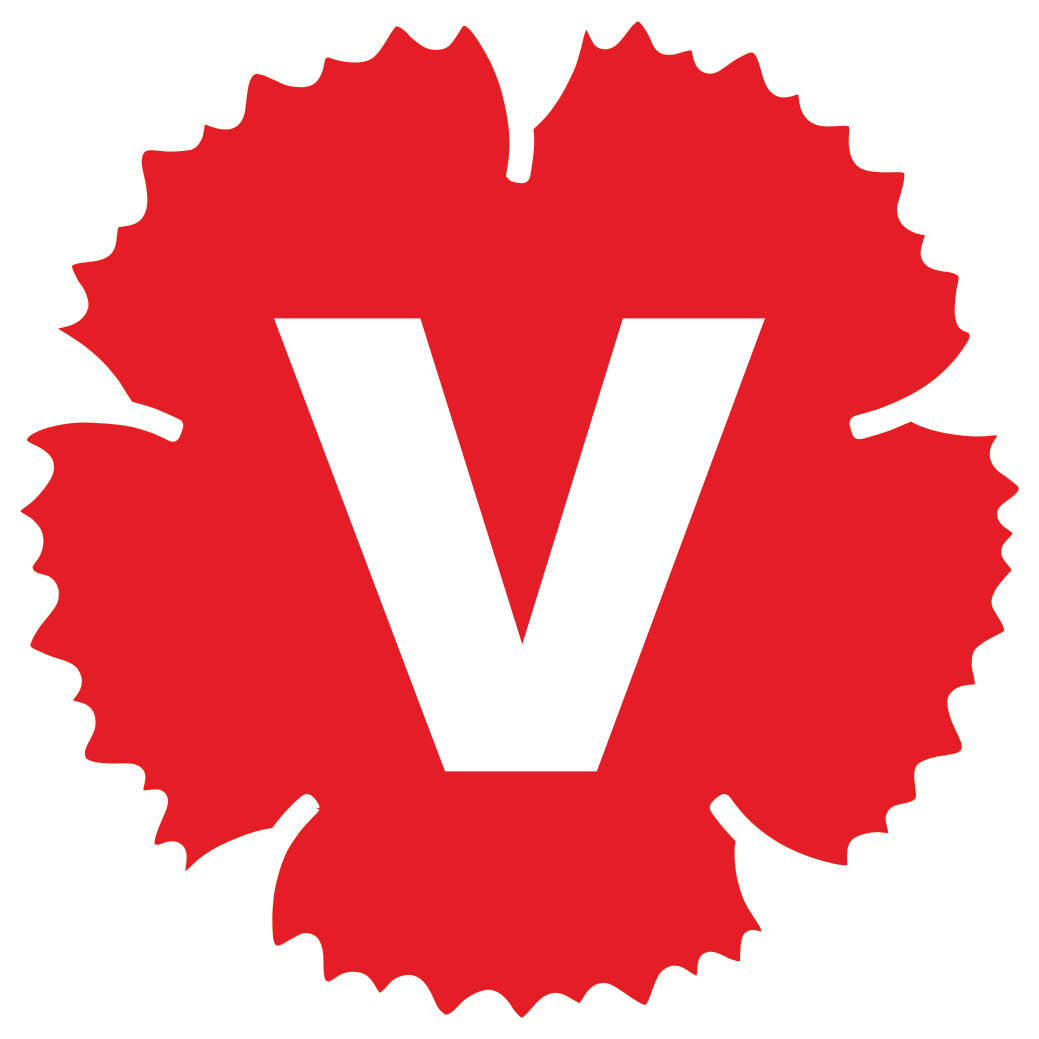 